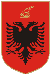 REPUBLIKA E SHQIPËRISËKUVENDIP R O J E K T L I G JNr. ______, datë ___/___/2019P Ë RDISA NDRYSHIME  DHE SHTESA NË LIGJIN NR. 9947, DATË 07.07.2008 "PËR PRONËSINË INDUSTRIALE", TË NDRYSHUARNë mbështetje të neneve 78, 81 pika 1 dhe 83 pika 1 të Kushtetutës, me propozimin e Këshillit të Ministrave, KUVENDII REPUBLIKËS SË SHQIPËRISËVENDOSI:Në ligjin nr. 9947, datë 07.07.2008 "Për pronësinë industriale", i ndryshuar, bëhen këto shtesa dhe ndryshime:Neni 1Pika 1 e nenit 1, zëvendësohet si më poshtë:“1.	Objekt i këtij ligji është rregullimi i sistemit të dhënies dhe të mbrojtjes së të drejtave të pronësisë industriale dhe sekretit tregtar. Pronësia industriale ka si objekte të saj:patentat  modelet e përdorimit;disenjot industriale;ç)   markat tregtare;d)	treguesit gjeografikëdh) emërtimet e origjinës;Neni 2 Në nenin 4, bëhen këto shtesa dhe ndryshime:Pas pikës 24 shtohet pika 25,26,27,28,29,30,31,37 si më poshtë:“25.  “Identiciteti i dy shenjave” Një shenjë është identike me markën tregtare kur ajo riprodhon, pa ndonjë modifikim ose shtim, të gjithë elementët që përbëjnë markën tregtare ose kur, e parë në tërësi, ajo përmban dallime kaq të parëndësishme, të cilat mund të kalojnë pa u vënë re nga konsumatori.​”26“Mallra të falsifikuara”, nënkupton:i. mallra, të cilat janë objekt i një veprimi që shkel një markë tregtare dhe pa lejen e mbajtësit të së drejtës mbajnë një shenjë identike ose të ngjashme me markën tregtare të regjistruar rregullisht për të njëjtat lloje mallrash ose që në thelb është e padallueshme nga kjo markë;ii. mallra, të cilat janë objekt i një veprimi që shkel një tregues gjeografik dhe mbajnë ose janë të përshkruara me një emër ose term të mbrojtur në lidhje me atë tregues gjeografik;iii. çdo paketim, etiketë, ngjitës, broshurë, udhëzues përdorimi, dokument garancie ose artikull tjetër i ngjashëm, edhe nëse paraqitet veçmas, që është objekt i një veprimi që shkel një markë tregtare ose një tregues gjeografik, që përfshin një shenjë, emër ose term që është identik me një markë tregtare të regjistruar rregullisht ose tregues gjeografik të mbrojtur, ose që në thelb është e padallueshme nga një markë tregtare apo tregues gjeografik i tillë dhe që mund të përdoret për të njëjtin lloj mallrash si ai për të cilin është regjistruar marka tregtare ose treguesi gjeografik.27.  “Mallra pirate”, nënkupton mallrat, të cilat janë objekt i një veprimi që shkel të drejtat e autorit dhe të drejtat e tjera të lidhura me të ose me një dizenjo industriale në Republikën e Shqipërisë dhe të cilat janë/ose përmbajnë kopje të bëra pa pëlqimin e mbajtësit të të drejtave të autorit dhe të drejtave të tjera të lidhura me të ose me dizenjon industriale apo të një personi të autorizuar prej mbajtësit, në vendin e prodhimit.28.  “Mallra që dyshohet se shkelin një të drejtë të pronësisë intelektuale”, nënkupton mallrat e identifikuara në Republikën e Shqipërisë, të cilat pamje të parë kanë tregues të arsyeshëm se:i. janë objekt i një veprimi që shkel një të drejtë të pronësisë intelektuale në Republikën e Shqipërisë;ii. kanë pajisje, produkte apo komponentë që janë projektuar, prodhuar apo përshtatur kryesisht, me qëllim për të mundësuar apo lehtësuar shmangien nga çdo teknologji, pajisje apo komponent, që në rrjedhën normale të operacionit të tij parandalon apo kufizon veprime lidhur me vepra të paautorizuara nga mbajtësi i të drejtave të autorit dhe çdo të drejte tjetër lidhur me të dhe e cila lidhet me një veprim që shkel këto të drejta në Republikën e Shqipërisë;iii. kanë çdo format apo matricë të dizenjuar apo të përshtatur specifikisht për prodhimin e mallrave që shkelin të drejtën e pronësisë intelektuale, nëse këto formate apo matrica lidhen me një veprim që shkel të drejtën e pronësisë intelektuale në Republikën e Shqipërisë.29.“Kërkesë-ankesë”, nënkupton kërkesën që paraqitet pranë Inspektoriatit Shteteror te Mbikeqyrjes se Tregut për të ndërmarrë veprime në lidhje me mallra që dyshohet se shkelin një të drejtë të pronësisë intelektuale.30. “Ankues”, nënkupton mbajtesin e së drejtes ose përfaqesuesin e tij te autorizuar, që paraqet nje kërkesë-ankesë sipas ketij vendimi. 31.  “Mbajtës i mallrave”, nënkupton personin që ka në pronësi mallrat që dyshohet se shkelin një të drejtë të pronësisë intelektuale apo që ka të drejta të ngjashme për tjetërsimin/shkatërrimin ose kontrollin fizik të këtyre mallrave.32.  “Shkatërrim”, nënkupton shkatërrimin fizik, riciklimin ose asgjësimin e mallrave jashtë kanaleve tregtare në një mënyrë të tillë që të parandalojë dëmtimet ndaj mbajtësit të vendimit.Neni 3 Në nenin 28, ne pikën 3, fjalia e fundit ndryshohet: “Kundër vendimit të bordit të apelimit mund të bëhet ankim në Gjykatën Administrative, brenda 45 ditëve nga data e marrjes njoftim për vendimin e këtij bordi.”Neni 4Në nenin 33, pika 6 ndryshohet: “Çdo palë, kundër vendimit të bordit të apelimit, mund të bëjë ankim në Gjykatën Administrative brenda 45 ditëve nga data e marrjes së vendimit.”Neni 5Në nenin 101, shtohet paragrafi i dytë si më poshtë:“Objekti i mbrojtjes dhe efektet e një çertifikate të mbrojtjes shtesë, zgjaten vetëm tek produkti për të cilin është lëshuar autorizimi i parë për hedhjen e produktit në treg, dhe për çdo përdorim të autorizuar të këtij produkti.” Neni 6Pas nenit 111, shtohet Pjesa II/a  me këtë përmbajtje :“PJESA II/aSEKRETI TREGTAR  KREU XVI/a    PËRKUFIZIMI, OBJEKTI DHE QËLLIMINeni 111/aPërkufizime1. “Sekret tregtar” është informacioni që përmbush kërkesat e mëposhtme:a) është sekret, në kuptimin që në tërësinë e tij ose përsa i përket konfigurimit të saktë dhe  kombinimit të pjesëve përbërëse  të tij, nuk është i njohur  dhe i arritshëm nga personat që normalisht merren me llojin e informacionit në fjalë;b) ka vlerë tregtare sepse është sekret;c) i është nënshtruar masave të arsyeshme të ruajtjes së tij sipas rrethanave, nga personi ligjërisht përgjegjës për ta mbajtur të fshehtë.2. “Mbajtësi i sekretit tregtar” është çdo person fizik ose juridik që kontrollon ligjërisht një sekret tregtar.3. “Shkelës” është çdo person fizik ose juridik që ka fituar, përdorur apo zbuluar këtë sekret tregtar, në mënyrë të paligjshme.4.“mallrat që përbëjnë shkelje” janë  mallrat, disenjimi, karakteristikat, funksionimi, prodhimi ose tregtimi i të cilave, sjell për përvetësime të konsiderueshme nga përvetësimi, përdorimi, ose bërja publike në mënyrë të paligjshme e sekretit tregtar.KREU XVI/bNeni 111/b Zbatueshmëria dhe objekti i Sekretit Tregtar1. Pjesa II/a e ligjit vendos rregulla për mbrojtjen kundër përvetësimit, përdorimit dhe bërjes publike në mënyrë të paligjshme të sekretit tregtar.2. Rregullimi ligjor i pjesës II/a të ligjit nuk bie ndesh:a) ushtrimin e së drejtës së lirisë së shprehjes dhe informimit, duke përfshirë respektimin e lirisë dhe pluralizmit të medias sipas legjislacionit në fuqi;b) Zbatimin e rregullave, të cilat për arsye të interesit publik u kërkojnë mbajtësve të sekretit tregtar, të zbulojnë informacionin, përfshirë dhe sekretin tregtar në publik  ose tek autoritetet administrative ose organet gjyqësore, në mënyrë që këto autoritete të përmbushin detyrat e tyre;c) Zbatimin e rregullave kombëtare, të cilat kërkojnë ose lejojnë institucionet ose organet e autoritetit publik të bëjnë publike informacionin e depozituar nga bizneset, të cilin këto institucione, organe ose autoritete i mbajnë në pajtim dhe përputhje me rregullat e vendosura nga ligji.d) Autonominë e partnerëve socialë dhe të drejtën e tyre, për të hyrë në marrëveshje kolektive, në përputhje me ligjet e praktikat kombëtare.Asnjë dispozitë  në pjesën II/a të ligjit nuk do të përbëjë kufizim për lëvizjen e lirë të punonjësve. Kjo pjesë e ligjit, veçanërisht në lidhje me ushtrimin e kësaj lirie, nuk do të përmbajë asnjë dispozitë për:kufizimin e përdorimit të informacionit nga ana e punonjësve, i cili nuk klasifikohet si sekret tregtar në përputhje me  përkufizimin e pikës 1 të nenit 111/a;kufizimin e përdorimit të eksperiencës dhe aftësive që kanë përfituar punonjësit në mënyrë të ndershme gjatë kursit të kryer nga punëdhënësi i tyre.  vendosjen e ndonjë kufizimi shtesë ndaj punonjësve në kontratat e tyre të punës, përveç kufizimeve të vendosura në përputhje me ligjin.KREU XVI/cPËRVETËSIMI, PERDORIMI DHE ZBULIMI I SEKRETIT TREGTARNeni 111/cPërvetësimi, përdorimi si dhe bërja publike në mënyrë të ligjshme e sekretit tregtar1. Përvetësimi i sekretit tregtar konsiderohet i ligjshëm, nëse është realizuar me një nga mënyrat e mëposhtme:a) nga një zbulim ose një krijimtari e pavarur;b) nga vëzhgimi, studimi, çmontimi ose testimi i një produkti ose objekti që është vënë në dispozicion të publikut, ose që posedohet në mënyrë të ligjshme nga marrësi i informacionit, i cili është i lirë nga çdo detyrim ligjor që vendos kufizim në përvetësimin e sekretit tregtar;c) nga ushtrimi i të drejtave për informim dhe konsultim të punonjësve ose përfaqësuesve të punonjësve, në përputhje me legjislacionin në fuqi.d) nga çdo praktikë tjetër, e cila në çdo rrethanë është në përputhje me praktikat e ndershme tregtare.2. Përvetësimi, përdorimi ose bërja publike e sekretit tregtar, konsiderohen të ligjshme deri në atë masë që ky përvetësim, përdorim ose bërje publike lejohet nga ligje tw posaçme.Neni 111/çPërvetësimi, përdorimi dhe bërja publike në mënyrë të paligjshme e sekretit tregtarMbajtësit e sekretit tregtar kanë të drejtën ligjore të kërkojnë zbatimin e masave, procedurave dhe mjeteve mbrojtëse të parashikuara në kreun XVI/d të këtij ligji, me qëllim parandalimin ose marrjen e dëmshpërblimit në rastin e  përvetësimit, përdorimit ose bërjes publike në mënyrë të paligjshme të sekretit të tyre tregtar.Përvetësimi i sekretit tregtar pa miratimin e mbajtësit të sekretit tregtar, do të konsiderohet i paligjshëm sa herë që realizohet nëpërmjet:a) aksesit të  paautorizuar, përvetësimit ose kopjimit të paautorizuar të ndonjë dokumenti, objekti, materiali, substance apo dosjeje  elektronike, që përmban sekret tregtar, ose nga i cili mund të  zbulohet një sekret tregtar, që është nën kontrollin e ligjshëm të një mbajtësi të sekretit tregta ;b) çdo lloji sjelljeje tjetër që, sipas rrethanave, do të konsiderohet në kundërshtim me praktikat e ndershme tregtare.3.  Përdorimi ose bërja publike e sekretit tregtar do të konsiderohen të paligjshme në të gjitha rastet që do të përdoret  pa miratimin e mbajtësit të sekretit tregtar, nga një person i cili plotëson një nga kushtet e mëposhtme:a) ka përvetësuar në mënyrë të paligjshme sekretin tregtar, sipas pikës 2 të këtij neni; (b) është në shkelje të marrëveshjes konfidenciale ose të ndonjë detyrimi për mosbërjen e njohur në publik të sekretit tregtar;(c) është në shkelje të një marrëveshjeje për ruajtjen e konfidencialitetit, ose të çdo detyrimi për mosbërje publike të sekretit tregtar.Përvetësimi, përdorimi ose bërja publike e sekretit tregtar do të konsiderohen gjithashtu  të paligjshme, sa herë që një person, në kohën e përvetësimit, përdorimit ose zbulimit, e ka ditur, ose sipas rrethanave duhet të  ishte në dijeni të faktit që  sekreti tregtar është përvetësuar në mënyrë direkte ose indirekte nga një palë e tretë, e cila e ka përdorur ose bërë publike sekretin tregtar në mënyrë të paligjshme, sipas parashikimeve të paragrafit 3 të këtij neni. Prodhimi, ofrimi, vendosja në treg, importi, eksporti apo ruajtja e mallrave që përbëjnë  shkelje për këto qëllime, konsiderohen  gjithashtu përdorime të paligjshme të sekretit tregtar kur personi që kryen këto aktivitete ka ditur ose, sipas rrethanave, duhet të ketë ditur se sekreti tregtar është përdorur në mënyrë të paligjshme sipas kuptimit të pikës 3 të këtij neni.Neni 111/d              Përjashtimet1. Një kërkesë për kryerje procedurash, marrje masash për zgjidhje të problemeve të pretenduara me mjetet juridike mbrojtëse të parashikuara në kreun XVI/d të këtij ligji, do të refuzohen kur përvetësimi, përdorimi ose bërja publike e sekretit tregtar është kryer në një nga rastet e mëposhtme:a) për ushtimin e të drejtës së lirisë së shprehjes dhe informacionit, siç e përmban edhe neni 111/b i këtij ligji, përfshirë dhe respektimin e lirisë dhe pluralizmin e medias, sipas legjislacionit në fuqi;b) për të denoncuar një sjellje jokorrekte, një parregullsi ose veprimtari të paligjshme,  me kusht  që shkelësi të ketë vepruar me qëllim mbrojtje të interesit të përgjithshëm publik;c) me bërjen publike të informacionit nga punonjësit tek përfaqësuesit e tyre, si pjesë e ushtrimit të ligjshëm që këta përfaqesues kryejnë në përputhje me ligjin, me kusht që kjo bërje publike e sekretit tregtar të ketë qenë e nevojshme për këtë ushtrim;KREU XVI/d                                        MASAT  PROCEDURAT DHE MJETET JURIDIKE                                               DISPOZITA TË PËRGJITHSHMENeni 111/eDetyrime të përgjithshme1. Ky kapitull vendos masat, procedurat dhe mjetet e nevojshme juridike për të siguruar dhënien e dëmshpërblimit civil kundër përvetësimit,  përdorimit dhe bërjes publike të sekreteve tregtare në mënyrë të paligjshme.2. Masat, procedurat dhe mjetet juridike të përmendura në pikën 1 të këtij neni duhet:a) të jenë të drejta dhe të barabarta;b) të mos jenë të komplikuara ose të kushtueshme pa qenë nevoja, as të përmbajnë afate kohore të paarsyeshme, ose vonesa të pajustifikuara; dhec)të jenë efektive dhe bindëse.Neni 111/ëProporcionaliteti dhe abuzimi i procesit1. Masat, procedurat dhe mjetet juridike të parashikuara në pjesën II/a të ligjit do të zbatohen në një mënyrë të:a)  proporcionuar;b) të tillë që të shmangë krijimin e pengesave për tregtinë e ligjshme në tregun e brendshëm; dhec) të tillë që të sigurojnë garanci për  mbrojtje kundër abuzimit.2. Gjykata me kërkesë të të paditurit duhet  të zbatojnë masat e duhura ligjore, kur një padi në lidhje me fitimin, përdorimin ose bërjen publike të nje sekreti tregtar në mënyrë të paligjshme është qartësisht e pabazuar dhe rezulton se kërkuesi ka filluar procedimin ligjor në mënyrë abusive ose në keqbesim. Masat e tilla përfshijnë sipas rastit, njohjen e dëmshpërblimit personit të paditur, vendosjen e sanksioneve ndaj paditësit ose urdhërimin e shpërndarjes së informacionit në lidhje me një vendim siç referohet në nenin 111/l.Neni 111/fAfati i parashkrimit1. Si afat i parashkrimit  të aplikimit për parashtrimin e kërkesave thelbësore dhe për ndërmarrjen e veprimeve për zbatimin e masave, procedurave dhe mjeteve juridike të parashikuara në këtë ligj do të zbatohen parashikimet e Kodit Civil dhe Kodit të Procedurave Civile2. Rregulla e përmendur  në pikën 1 të këtij neni përcakton kur fillon afati i parashkrimit, kohëzgjatja e afatit të parashkrimitdhe rrethanat nën të cilat ndërpritet ose pezullohet afati i parashkrimit.3. Afati i parashkrimit nuk mund të tejkalojë 6 vjet.Neni 111/gRuajtja e konfidencialitetit të sekreteve tregtare gjatë procesit gjyqësor1. Palët, avokatët e tyre ose përfaqësuesit e tjerë, personeli gjyqësor, dëshmitarët, ekspertët dhe çdo person tjetër që merr pjesë në procedurat ligjore lidhur me përvetësimin, përdorimin ose bërjen publike në mënyrë të paligjshme të një sekreti tregtar ose që ka akses në dokumente që janë pjesë e këtyre procedurave ligjore, nuk iu lejohet të përdorin ose të zbulojnë një sekret tregtar apo një sekret tregtar të supozuar, të cilin gjykata,  në përgjigje të një kërkese të arsyetuar nga një palë e interesuar, e ka  identifikuar si konfidenciale dhe për të cilën ka marrë dijeni  si rezultat i pjesëmarrjes ose i të pasurit akses në të. Ky detyrim mbaron kur plotësohen kushtet e mëposhtme:a) kur sekreti tregtar i pretenduar ka rezultuar me një vendim përfundimtar, që nuk përmbush kërkesat e përcaktuara në pikën 1, të nenit 111/a; oseb) kur me kalimin e kohës, informacioni në fjalë bëhet përgjithësisht i njohur ose bëhet lehtësisht i arritshëm tek personat e nje rrethi të caktuar që normalisht merret me atë lloj informacioni.2. Gjykata, me një kërkesë të arsyetuar nga njëra palë, merr masa për të ruajtur konfidencialitetin ose përdorimin e secilit sekret tregtar ose sekret tregtar të pretenduar që është përdorur ose referuar gjatë procedurave ligjore që lidhen me përvetësimin, përdorimin ose zbulimin e paligjshëm të një sekreti tregtar. Gjykata gjithashtu ndërmerr  masa të tilla me nismën e saj.Masat e përmendura në paragrafin e parë të kësaj pike, do të përfshijne së paku, mundësinë e:a) kufizimit të aksesit tek një numër i kufizuar personash në çdo document që përmban sekrete tregtare ose sekrete tregtare të pretenduara, të paraqitura nga palët ose palët e treta, në tërësi ose pjesërisht,;b) kufizimit të aksesit tek një numër i kufizuar personash në seancat dëgjimore, kur sekretet tregtare ose sekretet tregtare të pretenduara  mund të zbulohen nga regjistrimi përkatës ose transkripti i këtyre seancave;c) vënies në dispozicion të çdo personi të ndryshëm nga ata që përbëjnë  numrin e kufizuar të personave të përmendur në pikat (a) dhe (b), të nje versioni jo-konfidencial për çdo vendim  gjyqësor, në të cilin pjeset që përmbajnë sekrete tregtare janë hequr ose redaktuar.Numri i personave të përmendur në pikat (a) dhe (b) të paragrafit të dytë të kësaj pike do të jetë aq sa të nevojitet, në mënyrë që të garantojë të drejtën e palëve në procedimet ligjore për mjete  juridike efektive dhe për një gjykim të drejtë, ku do të perfshihet, të paktën, një person fizik nga secila palë dhe avokatet përkatës ose perfaqësuesit e tjerë të këtyre palëve në procedimin gjyqësor. 3. Kur vendos për masat e përmendura në pikën 2 dhe vlerësimin e  proporcionalitetit të tyre, gjykata merr parasysh nevojën për të siguruar të drejtën për një zgjidhje efektive dhe për një gjykim të drejtë, interesat ligjshme të palëve dhe, kur është e nevojshme, të palëve të treta dhe çdo dëmtim te mundshëm që rezulton nga dhënia ose refuzimi i masave te tilla për secilën nga palët.4. Çdo shqyrtim i të dhënave personale në përputhje me pikat  1, 2 ose 3 të këtij neni do të kryhet në përputhje me ligjin për mbrojtjen e të dhënave personale në fuqi.KREU XVI/dhMASAT E PËRKOHSHME DHE PARANDALUESENeni 111/gjMasat e përkohshme dhe parandaluese1.Gjykata, me kërkesë të mbajtësit të sekretit tregtar, urdhëron  një nga masat e përkohshme dhe paraprake kundër shkelësit të supozuar si me poshtë:a) ndërprerjen ose, sipas rastit, ndalimin e përdorimit ose bërjes publike  të sekretit tregtar në mënyrë të përkohshme;(b) ndalimin e prodhimit, ofrimit, vënies në treg ose përdorimit të mallrave që përbëjnë shkelje, ose importin, eksportin, ose ruajtjen e mallrave që përbëjnë shkelje për këto qëllime;c) sekuestrimin ose dorëzimin e mallrave të dyshuara se përbëjnë shkelje, duke përfshirë mallrat e importuara, në mënyrë që të ndalohet hyrja ose qarkullimi i tyre në tregun e brendshëm.2. Gjykata, si një alternativë ndaj masave të përmendura në pikën 1të këtij neni, urdhëron të vijohet  përdorimi i sekretit tregtar që pretendohet i paligjshëm, në varësi të dorëzimit të garancive që synojnë të sigurojnë dëmshpërblimin për mbajtësin e sekretit tregtar.  Bërja publike  e sekretit tregtar në këmbim të dorëzimit te tij si garanci, nuk lejohet.Neni 111/hKushtet e aplikimit dhe mbrojtja1.Gjykata, në lidhje me masat e përmendura në nenin 10, në rast se I kërkon  paditësve të paraqesin   prova, të tilla që të jenë në mënyrë të arsyeshme të disponueshme dhe të afta  që të tregojnë me një  shkallë të mjaftueshme sigurie:(a) ekszistencën e një sekreti tregtar;(b) që kërkuesi është mbajtësi i sekretit tregtar; dhe c) sekreti tregtar është përvetësuar në mënyrë të pa ligjshme, është duke u  bërë publik ose përdorur në mënyrë të paligjshme, ose përvetësimi, përdorimi ose kur bërja publike e sekretit tregtar në mënyrë të paligjshme është gati  për të ndodhur në mënyrë të  pashmangshme. 2. Gjykata, kur vendos për dhënien ose refuzimin e kërkesës dhe vlerëson proporcionalitetin e saj, duhet të marrë parasysh rrethanat specifike të rastit, duke përfshirë, aty ku është e përshtatshme: a)vlerën dhe veçoritë e tjera specifike të sekretit tregtar;b)masat e marra per mbrojtjen e sekretit tregtar;c)sjellja e të paditurit në përvetësimin, përdorimin ose bërjen publike të sekretit tregtar;d) ndikimin e përdorimit të paligjshëm ose bërjes publike të sekretit tregtar;e)interesat  e ligjshme të palëve dhe ndikimi që mund të ketë dhenia ose refuzimi i masave mbi palët; f)interesat e ligjshme të palëve të treta; g)interesin publik; dheh)ruajtjen e të drejtave themelore.3. Masat e përmendura në nenin 111/gj shfuqizohen ose në të kundërt ndërpritet efekti i tyre, me kërkesën e të paditurit, nëse:(a) parashtruesi i kërkeses nuk fillon procedurat ligjore që sjellin një vendim mbi bazueshmërinë e rastit para gjykatës, brenda një periudhe të arsyeshme të përcaktuar nga gjykata që urdhëron masat, brenda një periudhe që nuk i kalon 20 ditë pune ose 31 ditë kalendarike, cilado që është më e gjatë; ose	b) informacioni në fjalë nuk plotëson më kërkesat e pikës 1 të nenit 111/a, për shkaqe që nuk mund t'i atribuohen të paditurit.4. Gjykata ndërmerr masat e përmendura në nenin 111/gj, që kanë si objekt sigurimin e duhur të ankesës së kërkuesit ose që kanë objekt sigurimin ekuivalent që synon të sigurojë kompensim për çdo paragjykim të pësuar nga i padituri dhe, kur është e përshtatshme, nga cilido person tjetër i prekur nga masat.5. Kur masat e përmendura në nenin 111/gj shfuqizohen në bazë të shkronjës a), të pikës 3 të këtij neni, kur ato kalojnë për shkak të ndonjë veprimi ose mosveprimi nga kërkuesi, ose kur më vonë konstatohet se nuk ka pasur përvetësim, përdorim ose berje publike te sekretit tregtar në mënyrë të paligjshme, ose veprime te ngjashme, gjykata ka autoritetin të urdhërojnë paditësin, me kërkesën e të paditurit ose të një pale të tretë të dëmtuar, që t’i ofrojë të paditurit ose palës së tretë, shperblimin e duhur për çdo dëmtim të shkaktuar nga këto masa.Kërkesa për  shpërblimin  e dëmit e përmendur në  paragrafin e parë të kësaj pike duhet të trajtohet në procedura të ndara ligjore.KREU XVI/eMASAT QË REZULTOJNE NGA NJË VENDIMNeni 111/i Vendimet gjyqësore dhe masat plotësuese1. Kur një vendim gjyqësor, konstaton se ka pasur fitim, përdorim ose zbulim të sekretit tregtar të paligjshëm, gjykata mund, me kërkesë të aplikantit, të urdhërojnë te merren kunder shkelesit nje ose disa nga masat e meposhtme: a) ndërprerjen ose, sipas rastit, ndalimin e përdorimit ose zbulimit të sekretit tregtar;b)ndalimin e prodhimit, ofrimit, tregtimit ose përdorimit të mallrave që përbëjnë shkelje, ose importimin, eksportimin ose ruajtjen e mallrave që përbëjnë shkelje për të realizuar këto qëllime; c)miratimin e masave të përshtatshme korrigjuese në lidhje me mallrat që pëbëjnë shkelje;d) shkatërrimin e të gjithë ose të një pjese të dokumentit, objektit, materialit, përmbajtjes ose dosjes elektronike që përmban ose materializon sekretin tregtar ose, kur është e pershtatshme, dërgimin deri te kërkuesi të të gjitha ose nje pjese të këtyre dokumenteve, objekteve, materialeve, substancave ose dosjeve elektronike;2. Masat korrigjuese të përmendura në pikën c) të pikës 1të këtij neni përfshijnë:a) tërheqjen e mallrave që përbëjnë shkelje nga tregu; b) privimin e mallrave që përbëjnë shkelje ne lidhje nga ajo cilësi e tyre që i bën ato shkëlese; c)shkatërrimin e mallrave që përbëjnë shkelje ose, kur është e përshtatshme, tërheqjen e tyre nga tregu, me kusht që tërheqja të mos dëmtojë mbrojtjen e sekretit tregtar në fjalë.3. Gjykata që  ka dhënë urdhër për  tërheqjen e mallrave që përbëjnë shkelje nga tregu urdhëron gjithashtu, me kërkesë të mbajtësit të sekretit tregtar, që mallrat t'i dorëzohen mbajtësit ose organizatave bamirëse.4. Gjykata urdhëron që masat e përmendura në shkronjat c) dhe d) të pikës 1të këtij neni të kryhen me shpenzimet e shkelësit, përveç nëse prova për mosplotësimin e tyre. Këto masa nuk do të prekin asnjë nga dëmshperblimet që janë vendosur në favor të mbajtësit të sekretit tregtar si pasojë e përvetësimit, përdorimi ose bërjes publike të sekretit tregtar në mënyrë të padrejtë.Neni 111/jKushtet e kërkesës, masat mbrojtëse dhe masat alternative1. Në shqyrtimin e një kërkese për miratimin e urdhrave dhe masave korrigjuese të parashikuara në nenin 111/i  dhe vlerësimin e proporcionalitetit të tyre, Gjykata merr parasysh rrethanat specifike të rastit, duke përfshirë, aty ku është e  përshtatshme, si më poshtë:a)vlerën ose karakteristikat e tjera specifike të sekretit tregtar;b)masat e marra për të mbrojtur sekretin tregtar;c)sjelljen e shkelësit  në përvetësimin, përdorimin ose bërjen publike të sekretit tregtar;d)ndikimin e përdorimit të paligjshëm ose zbulimit të sekretit tregtar;e)interesat e ligjshme të palëve dhe ndikimin  që mund të ketë dhënia ose refuzimi i masave mbi palët;f)interesat e ligjshme të palëve të treta;g)interesin publik; dheh)ruajtjen e të drejtave themelore.Kur gjykata kufizon kohëzgjatjen e masave të përmendura në shkronjat a) dhe b) të pikës 1 të nenit 111/i , kjo kohëzgjatje do të jetë e mjaftueshme për të eliminuar çdo avantazh tregtar ose ekonomik që shkelësi mund të kishte përfituar nga përvetësimi, përdorimi ose bërja publike e sekretit tregtar në mënyrë të paligjshme.2. Gjykata anulon/shfuqizon masat e referuara në shkronjat a) dhe b) të të pikës 1 të nenit 111/i  ose në të kundërt efektet e tyre pushojnë, me kërkesën e të paditurit, nëse informacioni në fjalë nuk i plotëson më kërkesat e pikës 1 të nenit 111/a, për arsye që nuk mund t'i atribuohen drejtpërdrejt ose tërthorazi të paditurit.3. Me kërkesën e personit përgjegjës për masat e parashikuara në nenin 111/i, gjykata  urdhëron që në vend të zbatimit të këtyre masave, palës së demtuar t’i paguhet kompensimi ne para, nëse plotesohen të gjitha kushtet e mëposhtme:(a) në varësi të rrethanave, personi i interesuar në kohën e përdorimit ose zbulimit nuk ka pasur  dijeni e as nuk duhet të kishte dijeni, që sekreti tregtar është marrë nga një person tjetër, i cili ishte duke përdorur ose kishte zbuluar sekretin tregtar në mënyrë të paligjshme;b)ekzekutimi i masave në fjalë do t’i shkaktonte dëmtim joproporcional personit të interesuar; dhec)kompensimi në para për palën e dëmtuar duket mjaft i kënaqshëm.Nëse, ndaj masës së përmendur në shkronjat "a" dhe "b", të pikës 1,  të nenit 111/i,  jepet dëmshpërblimi, ky i fundit nuk duhet të tejkalojë shumën e tarifave të paguara nëse pala e interesuar ka kërkuar autorizim për të përdorur sekretin  tregtar në fjalë për periudhën kohore për të cilën përdorimi i sekretit tregtar mund të ishte ndaluar.Neni 111/ k Shperblimi i Demit1. Gjykata, me kërkesën e palës së dëmtuar, urdhëron shkelësin që ka pasur dijeni ose duhet të kishte dijeni, se ai është duke u angazhuar në përvetësimin, përdorimin ose bërjen publike të një një sekreti tregtar në mënyrë të paligjshme, që t’i paguaj dëmet mbajtësit të sekretit tregtar, në përputhje me dëmin aktual të shkaktuar si rezultat i përvetësimit, përdorimit ose bërjes publike në mënyrë të paligjshme  të sekretit tregtar.Gjykata kufizon përgjegjësinë për dëmet që shkaktojnë punonjësit ndaj punëdhënësve të tyre për fitimin e paligjshëm, shfrytëzimin ose zbulimin e një sekreti tregtar të punëdhënësit, në rastet kur ata veprojnë pa qëllim.2. Gjatë përcaktimit të dëmeve të përmendura në pikën 1 të këtij neni, gjykata  merr parasysh të gjithë faktorët e duhur, siç janë pasojat negative ekonomike, duke përfshirë fitimin e munguar të palës së dëmtuar, çdo fitim të padrejtë të kryer nga shkelësi dhe në raste të përshtatshme, elemente të ndryshme nga faktorët ekonomikë, si p.sh. paragjykimet morale të shkaktuara ndaj mbajtësit të sekretit tregtar nga përvetësimi, përdorimi ose bërja publike në mënyrë të paligjshme e sekretit tregtar. Në raste të përshtatshme gjykata , mund të përllogarisë dëmet në bazë të elementeve të tillë si, shuma e perfitimeve nga patentat ose tarifat që do të kishin qenë per shkak se shkelësi do kishte kërkuar autorizim për përdorimin e sekretit tregtar në fjalë.Neni 111/ lPublikimet e vendimeve gjyqesore1. Gjykata vendos me kërkesë të aplikuesit dhe me shpenzimet e shkelësit që në procedurat ligjore të ngritura për përvetësimin e padrejtë, përdorimin ose bërjen publike të sekretit tregtar, masat e duhura për shpërndarjen e informacionit në lidhje me vendimin, duke përfshirë publikimin e saj në tërësi ose pjesërisht.2. Çdo masë e përmendur në pikën 1 të këtij neni, do të ruajë fshehtësinë e sekreteve tregtare siç parashikohet në nenin 111/g.3. Gjykata, për të vendosur nëse do të urdhërojë një masë të përmendur në pikën 1 të këtij neni dhe kur vlerëson proporcionalitetin e saj, do të marrë parasysh, ku është e nevojshme, vlerën e sekretit tregtar, sjelljen e kundravajtësit në përvetësimin, përdorimin ose bërjen publike të sekretit tregtar, impaktin  e përdorimit ose bërjes publike në mënyrë të paligjshmëe të sekretit tregtar nga shkelesi.Gjykata,  gjithashtu do të marrë në konsideratë nëse informacioni mbi kundravajtesin do të ishte i tillë që të lejonte personin fizik të identifikohet, dhe nëse është kështu, nëse publikimi këtij informacioni do të ishte i justifikuar, veçanërisht në rastin e ndonjë dëmi të mundshëm që këto masa shkaktojnë në privatesinë dhe reputacionin e shkelësit.Neni111/ m  Sanksionet për mospërputhjen me këtë LigjGjykata mund të vendosë sanksione ndaj çdo personi, i cili nuk plotëson ose refuzon të veprojë në përputhje me çdo masë të miratuar që bazohet në nenet 111/g, 111/gj dhe 111/h të këtij ligji.Sanksionet e parashikuara përfshijnë mundësinë e vendosjes se gjobave në rast të mospërputhjes me një masë të miratuar në përputhje me nenet 111/gj dhe 111/h të këtij ligji.Sanksionet e parashikuara do të jenë efektive, proporcionale dhe bindëse.”Neni 7Pika  2, e nenit 116, ndryshohet si më poshtë: “2. 	Në rastet e parashikuara në shkronjat “a” deri në “ç” të pikës 1 të këtij neni, refuzimi i regjistrimit ose shfuqizimi i tij, kur disenjoja është e regjistruar, mund të kërkohet vetëm nga personi ose personat, të drejtat e të cilëve janë shkelur.Neni 8Pika 1 e  nënit 121/a, ndryshohet si më poshtë: “Brenda tre muajve nga data e plotësimit të formaliteteve të parashikuara në pikat 2, 3, 4 dhe 5, të nenit 119, DPPI-ja ekzaminon nëse disenjoja është në përputhje me të gjitha kërkesat e nenit 115 të këtij ligji, duke përjashtuar ekzaminimin e risisë dhe karakterit individual, të cilat shqyrtohen nga DPPI vetëm pas depozitimit të një kërkese nga një palë e interesuar sipas nenit 123, të këtij ligji. Kur aplikimi është në përputhje me të gjitha këto kërkesa të nenit 115, DPPI-ja publikon aplikimin për disenjo industriale në buletinin e DPPI-së.”Neni 9Titulli i nenit 148 ndryshohet si më poshtë:“E drejta për prioritet nga ekspozitat”Neni 10Nenit149 ndryshohet si më poshtë:“Ndarja e aplikimit dhe regjistrimitAplikanti ose pronari i një marke mund të kërkojë ndarjen e një aplikimi për regjistrimin e markës ose një regjistrimi marke në dy ose më shumë aplikime ose regjistrime të ndara, duke depozituar pranë DPPI-së një deklaratë në të cilën për çdo aplikim ose rregjistrim, të ndarë të përcaktojë saktë mallrat ose shërbimet që do të mbulohen nga secili aplikim ose rregjistrim i ndarë nga aplikimi ose regjistrimi fillestar.  Procedurat në lidhje me ndarjen nga aplikimi apo regjistrimi fillestar për markat përcaktohen me vendimin e Këshillit të Ministrave për markat.”Neni 11Pas pikës 3 të nenit 150/a shtohet pika  3.1 me këtë përmbajtje:“ 3.1. Nëse një element  i cili zë pjesën më të madhe ose dominante të përfaqësimit të shenjës së aplikuar për t’u regjistruar si markë, konsiderohet si jo-dallues sipas pikës 1 të nenit 142 të këtij ligji, DPPI-ja e refuzon regjistrimin e aplikimit edhe kur aplikanti kërkon përjashtimin nga mbrojtja të këtij elementi.” Neni 12Në nenin 173 bëhen këto ndryshime:Pika 7  ndryshon si më poshtë:“7. Dhoma për shfuqizim/zhvlerësim merr vendim në lidhje me kërkesën e paraqitur,sipas pikës 1, të këtij neni, brenda një  muaji nga séanca  dëgjimore dhe njofton palët për vendimin e marrë.Neni 13  Në nenin 180/b bëhen këto ndryshime:Pika 3 ndryshon si më poshtë:“3. Aplikimet për mbrojtje jashtë vendit, si emërtim origjine  bazuar në Marveshjen e Lisbonës për regjistrimin ndërkombëtar të emërtimeve të origjinës paraqiten nga DPPI-ja me kërkesën e grupit të prodhuesve, pas regjistrimit të një emri si EOM ose TGJM në territorin e Shqipërisë.”Pas pikës 3 shtohet pika 4 si më poshtë:“ 4. Aplikimet për mbrojtje jashtë vendit, si tregues gjeografik apo emërtim origjine bazuar në Aktin e Gjenevës të Marveshjes  së Lisbonës për regjistrimin ndërkombëtar të treguesve gjeografikë dhe emërtimeve të origjinës   paraqiten direkt  në OBPI ose nga DPPI-ja me kërkesën e grupit të prodhuesve, pas regjistrimit të një emri si EOM ose TGJM në territorin e Shqipërisë.”Neni 14Ne nenin 182/c bëhen këto ndryshime:Pika 5 e këtij neni ndryshon si më poshtë:“5. Kur vlerësimi i parashikuar në pikat 1 dhe 2, të këtij neni, është pozitiv, DPPI-ja pas kryerjes së pagesës për rregjistrim brenda afatit 3 mujor nga data e marrjes njoftim,  regjistron treguesin dhe lëshon certifikatën.”Pika 6 e këtij neni ndryshon si më poshtë:“6. Kur vlerësimi, sipas pikave 1 dhe 2, të këtij neni, është negativ,ose  kur pagesa për rregjistrim nuk është  kryer,  DPPI-ja refuzon regjistrimin e aplikimit dhe njofton aplikantin. “Pas pikës 7 shtohet pika  8 si më poshtë:“8. Në rasin kur aplikimi për mbrojtje të një TGJ ose EO është paraqitur nga një  grup  i huaj prodhuesish sipas nenit 180/c të këtij ligji, DPPI nuk kërkon vlerësimin sipas pikave 1 dhe 2, të këtij neni.”  Neni 15Në nenin 182/ç bëhen këto ndryshime:Pika 11 ndryshohet si më poshtë:“11. Bazuar në një vlerësim pozitiv në lidhje me aplikimin e kundërshtuar, referuar pikave 7 dhe 8, të këtij neni, Dhoma për Shqyrtimin e Kundërshtimeve merr vendim  për rregjistrimin e TGJ ose EO.” Pas pikës 11 shtohet pika  11.1 dhe 11.2 si më poshtë:“ 11.1. Pasi vendimi i Dhomës për Shqyrtimin e Kundërshtimeve merr formë të prerë, DPPI njofton aplikantin të kryejë pagesën përkatëse për regjistrimin e TGJ ose EO brenda afatit 3 mujor nga data e marrjes njoftim. 11.2.  Brenda tre nga data e depozitimi i dokumentit të pagesës sipas pikës 12 të këtij neni, DPPI lëshon cërtifikatën e regjistrimit të TGJ ose EO.”Neni 16Pas kreut XXXI shtohet kreu XXXI/a si vijon:“XXXI/aBAZA E TË DHËNAVE ELEKTRONIKE të  PI DHE SISTEMI PËR ADMINISTRIMIN E OBJEKTEVE TË PRONËSISË INDUSTRIALE (SAOPI)”Neni 183/aBaza e të dhënave të IP dhe SAOPI1. Drejtoria e Përgjithshme e Pronësisë Industriale krijon dhe administron bazën e të dhënave shtetërore për Sistemin e Administrimit të objekteve të Pronësisë Industriale (SAOPI). 2. SAOPI është mjeti elektronik përfshirë dhe bazën e të dhënave për administrimin e pronësisë industriale nga Drejtoria e Përgjithshme e Pronësisë Industriale (në vijim DPPI). Ai është regjistri unik i cili grumbullon dhe përpunon të dhëna të objekteve të Pronësisë Industriale, të depozituara nga individë/subjekte vendase apo të huaja të cilët duan të regjistrojnë këto objekte në Republikën e Shqipërisë, sipas legjislacionit në fuqi për Pronësinë Industriale. Neni 183/bPërmbajtja e SAOPI1. SAOPI përmban të dhëna si vijon:a)  të dhënat e patentave për shpikje, modelet e përdorimit, produktet gjysmëpërçues, markat tregtare dhe të shërbimit, disenjot industriale, treguesit gjeografike dhe emërtimet e origjinës të aplikuara/regjistruara në DPPI, sipas kërkesave të legjislacionit në fuqi për Pronësinë Industriale;b)  të dhënat e patentave për shpikje, markave tregtare dhe të shërbimit, disenjove industriale ndërkombëtare të aplikuara/regjistruara nga marrëveshjet ndërkombëtare të fushës në të cilën Republika e Shqipërisë ka aderuar  ose që janë ratifikuar;c) të dhënat që i përkasin kërkesave për regjistrimin e patentave të shpikjeve, modeleve të përdorimit, produktet gjysmëpërçues, markave, disenjove industriale, treguesve gjeografikë dhe emërtimeve të origjinës, të cilat janë refuzuar, çregjistruar apo kanë skaduar;ç) të dhëna mbi çdo ndryshim në rekordet e patentave të shpikjeve, modeleve të përdorimit, produktet gjysmëpërçues, markave, disenjove industriale, treguesve gjeografikë dhe emërtimeve të origjinës të aplikuara apo regjistruara;d)   vizatime të patentave për shpikje, modelet e përdorimit, produktet gjysmëpërçues, disenjot industriale, si dhe paraqitjen figurative për markat tregtare, treguesit gjeografike dhe emërtimeve të origjinës;dh)  referencat për dokumentet e skanuara, të depozituara në DPPI ose të lëshuara nga kjo drejtori;e) të dhëna për dokumentet shoqëruese/akte dhe informacione që regjistrohen, njoftohen apo    depozitohen në regjistër;ë) të gjitha dokumentet e skanuara, në lidhje me kërkesat e depozituara në DPPI;f)  të dhënat për palët, individë dhe subjekte;g)  informacione të tjera plotësuese për procese të punës së stafit të DPPI;gj) informacion në lidhje me publikimet zyrtare të Buletinit të Pronësisë Industriale;h) të dhëna në lidhje me klasifikimet ndërkombëtare për objektet e Pronësisë Industriale të përdorura nga DPPI në procesin e ekzaminimit;i)  të dhëna referuese për ndërveprimin dhe baza të dhënash të tjera;j) të dhënat e regjistrit të përfaqësuesve të autorizuar;k) të dhënat e regjistrit të ekspertëve në fushën e Pronësisë Industriale;l) të dhënat e kontratave të licencave të objekteve të Pronësisë Industriale;ll) të dhëna në lidhje me certifikatat e mbrojtjes shtesë, sipas legjislacionit në fuqi për pronësinë industriale;m) të dhënat për pagesat e kryera për shërbimet me pagesë;n) të dhënat e përdoruesve të sistemit SAOPI;nj)  të dhëna referuese për komunikimin me regjistrat on-line të organizmave ndërkombëtare në të cilat  DPPI ka marrëveshje;o)  të dhënat e raporteve dhe statistikave.2. Përbërësit e arkitekturës softëare dhe hardëare të sistemit miratohen nga Autoriteti Rregullator Koordinues në momentin  e regjistrimit.3. Të dhëna parësore konsiderohen të dhënat e mbledhura në kohë reale nga SAOPI dhe që kanë të bëjnë me:a) të dhënat që i përkasin kërkesave për regjistrimin e patentave të shpikjeve, modeleve të përdorimit, produktet gjysmëpërçues, markave, disenjove industriale, treguesve gjeografikë dhe emërtimeve të origjinës;b) të dhënat që i përkasin kërkesave për regjistrimin e patentave të shpikjeve, modeleve të përdorimit, produktet gjysmëpërçues, markave, disenjove industriale, treguesve gjeografik dhe emërtimeve të origjinës, të cilat janë refuzuar, çregjistruar apo kanë skaduar;c) çdo ndryshim në rekordet e patentave të shpikjeve, modeleve të përdorimit, produktet gjysmëpërçues, markave, disenjove industriale, treguesve gjeografikë dhe emërtimeve të origjinës të aplikuara apo regjistruara;d) të dhëna për dokumentet shoqëruese/akte dhe informacione që regjistrohen, njoftohen apo    depozitohen në regjistër;dh) të  dhënat  që  i  përkasin  numrit  unik  të aplikimit dhe/ose regjistrimit të patentave të shpikjeve, modeleve të përdorimit, markave, disenjove industriale, treguesve gjeografikë dhe emërtimeve të origjinës;e) referencat për dokumentet e skanuara, të depozituara në Drejtorinë e Përgjithshme të Pronësisë Industriale  ose të lëshuara nga ajo;ë) të dhëna për persona/subjektet e huaja të cilët kërkojnë të regjistrojnë patenta të shpikjeve, modele përdorimi, marka, disenjo industriale, tregues gjeografik dhe emërtim origjine;f) kompetencat e përfaqësimit dhe afatet e emërimit të personave përgjegjës për administrimin  dhe përfaqësimin e shoqërisë në marrëdhënie me të tretët;g) të dhëna për kërkesat dhe miratimin për lëshimin e ekstraktit të regjistrit, dublikatave;gj) të dhëna për kërkesat për dhënie informacini në shërbim të hetimeve, në rast shkeljesh të    të drejtave që rrjedhin nga regjistrimi i pronës industriale;h) të dhëna në lidhje me historikun e veprimeve të kryera për një aplikim.4.  Të dhëna dytësore janë të dhënat që merren nga një bazë tjetër të dhënash shtetërore, ku ato janë parësore, në shërbim të regjistrimit/mbrojtjes së Pronësisë Industriale dhe që kanë të bëjnë me:a) të  dhënat  e  identifikimit  të aplikantëve, mbajtësve të së drejtës, shpikësve, krijuesve të disenjos industriale si: emri, mbiemri, adresa;b) të dhëna për ndërveprim me baza të dhënash të tjera;c) të dhëna për persona/subjekte të  huaja të cilët kërkojnë të regjistrojnë patenta të shpikjeve, modele përdorimi, marka, disenjo industriale, tregues gjeografikë dhe emërtime origjine.5. Subjekti përgjegjës, si institucion administrues i bazës së të dhënave SAOPI dhe shërbimeve on-line, që ofrohen duke përdorur këto të dhëna, është Drejtoria e Përgjithshme e Pronësisë Industriale. 6. Drejtoria e Përgjithshme e Pronësisë Industriale përfaqëson autoritetin e vetëm, i cili përcakton të drejtat dhe  kufizimet e operimit në bazën e të dhënave elektronike, nëpërmjet aplikimit të skemave të aksesit me nivele të shkallëzuara dhe hierarkike të administrimit  të  informacionit respektiv, për të gjitha institucionet e tjera të interesuara për të dhënat në këtë regjistër.7. Drejtoria e Përgjithshme e Pronësisë Industriale është përgjegjëse për krjimin, operimin dhe mirëfunksionimin e të gjithë përdoruesve me privilegje aksesi të nivelit të parë të bazës së të dhënave elektronike të SAOPI dhe, po ashtu, miraton krijimin e përdoruesve e monitoron operacionet e të gjithë  këtyre përdorueseve të tjerë me privilegje aksesi të nivelit të dytë.8. Institucioni  administrues  dhe  përgjegjës  i bazës të të dhënave të SAOPI dhe procesit të regjistrimit të saj është Drejtoria e Përgjithshme e Pronësisë Industriale.9. Dhënës i  informacionit që përmban SAOPI është DPPI si edhe organizatat ndërkombëtare në të cilat DPPI ka marrëveshje për shkëmbim të të dhënave të hapura për publikun.10. Subjekte të interesuara janë: a) Ministria përgjegjese për ekonominë; b) Drejtoria e Përgjithshme e Doganave;c) Policia e Shtetit, Prokuroria apo agjenci të tjera të hetimit;ç) Gjykatat;d) Organizmat ndërkombëtar në fushën e Pronësisë Industriale, më të cilat Drejtoria e Përgjithshme e Pronësisë Industriale ka marrëveshje bashkëpunimi apo detyrime në bazë të ligjeve apo marrëveshjeve ndërkombëtare të posaçme; dh) Inspektoriati që mbulon fushën e mbikëqyrjes së tregut;e) Çdo subjekt tjetër publik apo privat nëse DPPI lidh marrëveshje apo ka detyrimin në bazë të ligjeve të posaçme.11. Niveli i aksesit në sistemin dhe bazën e të dhënave të SAOPI-t, është si më poshtë vijon: a) Individët dhe subjektet (fizike dhe juridike) kanë të drejtë leximi në regjistrat publikë, të cilat Drejtoria e Përgjithshme e Pronësisë Industriale publikon në faqen zyrtare të saj;b) Institucionet ndërkombëtare me të cilat Drejtoria e Përgjithshme e Pronësisë Industriale shkëmben të dhëna, kanë të drejtë leximi në regjistrat publikë, të cilat i ka publikuar në faqen zyrtare të saj.c) Institucionet ndërkombëtare me të cilat Drejtoria e Përgjithshme e Pronësisë Industriale shkëmben të dhëna, kanë të drejtë të publikojnë në regjistrat e tyre on-line, të dhënat e dërguara nga Drejtoria e Përgjithshme e Pronësisë Industriale, përcaktuar shprehimisht në marrëveshje;ç) Drejtoria e Përgjithshme e Pronësisë Industriale gjatë aktivitetit të saj, siç është përcaktuar në bazën ligjore, ka të drejtë leximi, shkrimi dhe ndryshimi mbi të dhënat e ruajtura nga SAOPI, në përputhje me parashikimet e legjislacionit në fuqi;f) Drejtoria e Përgjithshme e Pronësisë Industriale ka të drejta të plota administrative mbi sistemin, pa cënuar të drejtën e autorit, në rolet: i) administrator; ii) raportues;iii) auditues;g) Të drejtat e autorit mbi kodin burim janë në pronësi të Organizatës Botërore të Pronësisë Industriale.gj) Subjektet e tjera, sipas përcaktimit me vendim të Këshillit të Ministrave, mund të kenë akses në nivelin raportues apo statistikor, për të monitoruar apo raportuar mbi veprimet për Pronësinë Industriale.”Neni 17Neni 193/b, me titull “Bordi i Apelit”, pika 1, fjalia e parë, ndryshon si vijon: “Bordi i Apelit përbëhet nga pesë anëtarë, nga të cilët dy janë punonjës të DPPI-sëdhe tre anëtarë të jashtëm të fushës së PI-së, të cilët plotësojnë kushtet për ekspertë të PI-së.”Neni 18Pika 2 e nenit 193/d ndryshon si vijon:“Procedurat për pjesëmarrje në  aktivitet e parashikuara në pikën 1 të këtij neni,   tarifat përkatëse për pjesëmarrje në këto aktivitete dhe masa e shpërblimit të lektorëve në Qendrën e Trajnimeve në Fushën e Pronësisë Industriale, përcaktohen me vendim të Këshillit të Ministrave.Ministrave.”Neni 19Në nenin 195, në pikën 3, hiqet shprehja “drejtojnë ose janë të punësuar te ky person dhe” . Neni 20Pas nenit 200, shtohen nenet 200/a, 200/b, 200/c,200/dNeni 200/aKompetencat e ISHMTInspektoriati Shtetëror i Mbikëqyrjes së Tregut (ISHMT) është  përgjegjës për të monitoruar respektimin e të drejtes intelektuale (që përfshin të drejtat e pronësisë industriale sipas ligjit per pronësinë industriale dhe të drejtat e autorit, sipas ligjit per te drejtat e autorit dhe te drejtat e tjera te lidhura me to), kur ekzistojnë shkaqe të arsyeshme dyshimi se një e drejtë e pronësisë intelektuale është shkelur nga mallrat të cilat janë vendosur në treg dhe në shërbim/në përdorim në territorin e Republikës së Shqipërisë, pas çlirimit në qarkullim të lirë nga autoritetet doganore. ISHMT vepron ex-officio ose mbi bazën e kërkese-ankesës të mbajtësit të së drejtës. Neni 200/bVeprime mbi bazën e kërkesë-ankesësMbajtësit e një të drejte paraqesin pranë ISHMT një kërkesë-ankese për mallra dhe shërbime identike ose të ngjashme, të cilat janë vendosur në treg dhe/ose në shërbim/në përdorim në territorin e Republikës së Shqipërisë, të cilat cënojne të drejtat e tyre të pronësisë intelektuale, të mbrojtura rregullisht në territorin e Republikes së Shqiperisë. Kërkesë-ankesa paraqitet pranë ISHMT në gjuhë shqipe dhe duhet te permbaje domosdoshmerisht: të dhënat identifikuese të kerkuesit (emri dhe adresa e ankuesit);të dhënat identifikuese të mbajtësit te mallrave (emri dhe adresa); bazën ligjore;një përshkrim të shkeljes së pretenduar. informacione referuese për analizën dhe hartimin e metodologjisë së riskut si psh: informacion mbi distributorët e autorizuar.të dhëna të plota mbi subjektin që pretendohet se është shkelës i së drejtës si psh: NIPT,adresa, emërtimi ligjor/tregtar.Kërkesë-ankesa, duhet të shoqërohet edhe me:dokumenta të cilat provojnë se kërkuesi është mbajtës i një të drejte në kuptim të këtij Vendimi. Sipas rastit, këto dokumente mund të konsistojnë në çertifikatë regjistrimi të një të drejte të pronësise intelektuale, si dhe licence ekskluzive. dokumente dhe materiale të tjera të cilat provojnë shkeljen e pretenduar, te tilla si mostra të mallrave dhe/ose riprodhime te tyre.autorizim te posaçem/prokure, në rast se kërkesë-ankesa paraqitet nga perfaqësuesi i mbajtësit të së drejtës. Dokumentacioni sipas pikës 3 më sipër duhet të paraqitet pranë ISHMT në origjinal ose kopje të noterizuara, dhe të përkthyera në gjuhen shqipe sipas rastit. Dokumentet e lëshuara nga autoritete te huaja, duhet të legalizohen sipas legjislacionit ne fuqi. Kërkesë-ankesa shqyrtohet nga Drejtoria e Pronësisë Intelektuale dhe Industriale prane ISHMT brenda 10 diteve pune nga marrja e saj. ISHMT mund te kerkoje shpjegime dhe/ose dokumente te tjera nga ana e ankuesit, te cilat duhet te vihen ne dispozicion nga ana e tij brenda 10 diteve pune nga marrja e njoftimit te ISHMT ose ne te kundert, ISHMT refuzon kerkese-ankesen.  Brenda afatit 20 ditor nga marrja e kerkese-ankeses, ISHMT mund te kryeje verifikime prane mbajtesit te mallrave/shkelesit te pretenduar, nese e gjykon te arsyeshme dhe te nevojshme si dhe te vendose te bllokoje perkohesisht mallrat që dyshohet se shkelin një të drejtë të pronësisë intelektuale. Bllokimi do të kryhet në subjekt, duke kryer ndalimin e tregtimit të mallit përkohësisht dhe mbajtjes së inventarit për natyrën dhe sasinë e mallit të bllokuar shoqëruar dhe nga fotografi të cilat bëhen pjesë e praktikës në sistemin E-inspektimi.  ISHMT anulon vendimin për bllokimin e përkohshëm të tregtimit të mallrave kur mbajtesi i mallrave demonstron dhe provon nëpërmjet dokumentave se malli është orgjinal.ISHMT kerkon nga ana e mbajtësit te mallrave/shkelesit te pretenduar sqarime dhe dokumente mbeshtetese si mbi origjinen e mallrave te cilat vertetojne se mallrat jane origjinale. Keto sqarime dhe dokumente  duhet te vihen ne dispozicion brenda 20 ditëve nga njoftimi i ISHMT, ne te kundert ISHMT vijon me shqyrtimin e kerkese-ankeses vetem mbi bazen e dokumenteve te vena ne dispozicion nga ankuesi. Dokumentacioni mbështetës mund të konsistojë por pa u kufizuar në fatura shitblerje, dokumentacioni i zhdoganimit të mallit në rastet e eksportit.Pas shqyrtimit të kërkesë-ankesës dhe kryerjes së verifikimeve përkatëese, ISHMT merr vendim për: refuzimin e kërkesë-ankesës per mos plotesim te kushteve formale ligjore; osepranimin e kërkesë-ankesës, bllokimin dhe/ose shkatëerrimin e mallrave të falsifikuara ose pirate. Vendimi i ISHMT i njoftohet ankuesit dhe mbajtësit të mallrave. Mbajtësi i mallrave  nëenshkruan njëe deklaratë me anë të cilës pranon shkatërrimin e mallrave te cilësuara të falsifikuara ose pirate brenda 5 ditëve pune nga njoftimi i vendimit te ISHMT. Kur mbajtësi i mallrave nuk ka dhënë pëlqimin e tij për shkatërrimin e mallrave dhe as nuk ka njoftuar kundërshtimin e tij pranë ISHMT brenda këtyre afateve, ISHMT mund të vlerësojë se mbajtësi i mallrave ka dhënë pëlqimin për shkatërrimin e mallrave.Shkaterrimi i mallrave organizohet nën mbikeqyrjen e ISHMT dhe kostot e shkaterrimit jane ne ngarkim te ankuesit, megjithate kjo pike nuk cenon të drejtën e ankuesit për të kërkuar kompensim nga shkelësi apo personat e tjerë në përputhje me legjislacionin në fuqi.Nese mbajtesi i mallrave refuzon shkaterrimin e mallrave, brenda afatit të përcaktuar në piken 9, ISHMT njoftojn për këtë menjëherë ankuesin. Ankuesi, brenda 20 (njezete) ditëve pune nga data e marrjes se njoftimit te ISHMT duhet të fillojë procedimin gjyqësor, nëpërmjet paraqitjes së një kopje të kerkesepadisë, të paraqitur pranë gjykatës kompetente për të vendosur nëse është shkelur një e drejtë e pronësisë intelektuale. ISHMT informohet për fillimin e procedurës gjyqësore nëpërmjet paraqitjes së kërkesë-padisë, dhe mallrat nuk zhbllokohen dhe nuk përfundon ndalimi derisa gjykata të shprehet me vendim te formës së prerë në lidhje me këto mallra. Nëse mbajtësi i mallrave pëson dëme të ardhura nga veprimet ose mosveprimet e ankuesit, apo kur vërtetohet se mallrat në fjalë nuk shkelin një të drejtë të pronësisë intelektuale, ankuesi mbi bazen e kërkesë-ankesës te te cilit u ndërmoren veprime nga ISHMT, është përgjegjës kundrejt çdo mbajtësi të mallrave në përputhje me legjislacionin në fuqi.Neni 200/cVeprime ex-officioISHMT në perputhje me planet e vlerësimit te riskut të kryera sipas metodologjisë përkatëse, ndërmerr veprime ex-officio në tregun e brendshëm. Në rastet kur ISHMT identifikon mallra që dyshohet se shkelin një të drejtë të pronësisë intelektuale, kerkon nga ana e mbajtësit te mallrave sqarime dhe dokumente mbeshtetese mbi origjinen e mallrave te cilat vertetojne se mallrat jane origjinale. Keto sqarime dhe dokumente  duhet te vihen ne dispozicion brenda 10 diteve nga njoftimi i ISHMT, ne te kundert ISHMT mund te vendose te bllokoje mallrat që dyshohet se shkelin një të drejtë të pronësisë intelektuale. ISHMT kerkon informacion prane Drejtorise se Pergjitheshme te Pronesise Industriale (“DPPI”) dhe Drejtorise te se Drejtes se Autorit (“DDA”), mbi ekzistencen e të drejtave te pronesise industriale dhe atyre te autorit respektivisht lidhur me mallrat që dyshohet se shkelin një të drejtë të pronësisë intelektuale.ISHMT  kërkon informacion pranë Drejtorisë së Përgjithëshme të Doganave (“DPD”) lidhur me çlirimin e mallrave që dyshohet se shkelin një të drejtë të pronësisë intelektuale si dhe ekzistencën e kërkesave për veprim pranë autoriteteve doganore. DPPI, DDA dhe DPD i japin ISHMT informacion mbi ekzistencen e te drejtave të pronësisë intelektuale respektivisht lidhur me mallrat që dyshohet se shkelin një të drejtë të pronësisë intelektuale, sipas afateve të përcaktuara ligjore.ISHMT mbi bazën e informacionit të mbledhur sipas pikës 5 të këtij neni, njofton mbajtësin e të drejtes mbi bllokimin e mallrave që dyshohet se shkelin një të drejtë të pronësisë intelektuale brenda 5 diteve pune duke perfshire të dhëna për sasinë dhe natyrën reale apo të vlerësuar të mallrave, përfshirë mostra te mallrave dhe/ose riprodhime te tyre.Mbajtësi i një të drejte të pronësisë intelektuale, duhet të konfirmojë se mallrat e dyshuara shkelin të drejtat e tij brenda 5 ditëve pune nga njoftimi i ISHMT, përfshirë dhe një deklaratë sipas të cilës në rast se mallrat do të shkatërrohen nën mbikqyrjen e ISHMT, kostot përkatëse të shkatërrimit do të mbulohen nga mbajtësi i të drejtës.ISHMT, zhbllokon mallin kur brenda 5 ditëve pune nga ndalimi i tyre nuk identifikohet asnjë person i cili ka të drejta të pronësisë industriale mbi këto mallra. . Pas kryerjes së verifikimeve përkatëse, ISHMT merr vendim: për çlirimin e mallrave kur gjykon se nuk është shkelur një e drejtë e pronësise intelektuale ose mbajtësi i një të drejte nuk ka vepruar sipas pikes 7 të këtij neni; osemarrjen e masave administrative sipas legjislacionit përkatës dhe/ose shkatërrimin e mallrave të falsifikuara ose pirate, pasi merr konfirmimin nga mbajtësi i së drejtës.Vendimi i ISHMT i njoftohet mbajtësit të së drejtës dhe mbajtësit të mallrave, i cili nënshkruan një deklarat me anë të cilës pranon shkatërrimin e mallrave te cilësuara të falsifikuara ose pirate brenda 5 ditëve pune nga marrja e njoftimit të vendimit te ISHMT. Kur mbajtësi i mallrave nuk ka dhënë pëlqimin e tij për shkatërrimin e mallrave dhe as nuk ka njoftuar kundërshtimin e tij pranë ISHMT brenda këtyre afateve, ISHMT mund të procedojë me marrjen e masave administrative të parashikuara në nenin 199 të Ligjit 9947, datë 07.07.2008 “Për Pronësinë Industriale”, i ndryshuar.Shkatërrimi i mallrave organizohet nën mbikëqyrjen e ISHMT dhe kostot do të jenë në ngarkim të mbajtësit të së drejtës, megjithatë kjo pikë nuk cënon të drejtën e tij për të kërkuar kompensim nga shkelësi apo personat e tjerë në përputhje me legjislacionin në fuqi.Nëse mbajtësi i mallrave refuzon shkatërrimin e mallrave, brenda afatit të përcaktuar në piken 8, ISHMT njofton për këtë menjëherë mbajtësin e të drejtave. Ankuesi, brenda 20 (njezete) ditëve pune nga data e njoftimit te ISHMT duhet të fillojë procedimin gjyqësor, nëpërmjet paraqitjes së një kopje të kerkesëpadisë, të paraqitur pranë gjykatës kompetente për të vendosur nëse është shkelur një e drejtë e pronësisë intelektuale.Neni 200/dMasa te tjeraProcedurat dhe masat e ndërmarra nga ISHMT sipas këtij ligji, nuk cenojnë të drejtën e këtij institucioni që ndaj veprimeve të cilat përbëjnë kundravajtje administrative, të vendosë masat e parashikuara nga legjislacioni në fuqi.Neni 21Dispozita kalimtare1. Për procedurat e regjistrimit të të drejtave të pronësisë industriale, që nuk kanë përfunduar deri në datën e hyrjes në fuqi të këtij ligji, zbatohen dispozitat e ligjit në fuqi në çastin e aplikimit.2. Për procedurat e shkeljeve të të drejtave të pronësisë industriale, që nuk kanë përfunduar deri në datën e hyrjes në fuqi të këtij ligji, zbatohen dispozitat e ligjit në fuqi në çastin e fillimit të procedurave.Neni 22Hyrja në fuqiKy ligj hyn në fuqi 15 ditë pas botimit në Fletoren Zyrtare.K R Y E T A RGramoz Ruçi